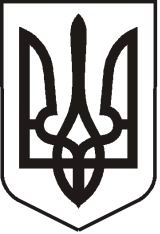 УКРАЇНАЛУГАНСЬКА  ОБЛАСТЬПОПАСНЯНСЬКИЙ  РАЙОН
ПОПАСНЯНСЬКА  МІСЬКА  РАДАШОСТОГО   СКЛИКАННЯ СТО ОДИНАДЦЯТА СЕСІЯРIШЕННЯ23 грудня 2019 року                        м. Попасна	                                    № 111/5Про місцевий бюджетміста Попасна на 2020 рік                          1231230100   (код бюджету)Міський голова                                                         Ю.І.Онищенко У відповідності до пункту 23 статті 26 Закону України «Про місцеве самоврядування в Україні»,  статей 13, 14, 21-24, 63, 64, 69-77, 88, 91, 96, 101 Бюджетного кодексу України,  враховуючи рішення постійної комісії з питань бюджету, фінансів, соціально-економічного розвитку, комунальної власності та регуляторної політики про  схвалення проєкту рішення міської ради «Про місцевий  бюджет міста Попасна на 2020 рік»,   Попаснянська міська рада ВИРІШИЛА:
    1. Визначити на 2020 рік:доходи місцевого бюджету у сумі – 19 336 000  гривень, у тому числі доходи загального фонду місцевого бюджету – 19 251 000 гривень та доходи спеціального фонду місцевого бюджету – 85 000 гривень згідно з додатком 1 до цього рішення;видатки місцевого бюджету у сумі 19 336 000   гривень, у тому числі видатки загального фонду місцевого бюджету – 19 251 000 гривень та видатки спеціального фонду місцевого бюджету – 85 000 гривень згідно з додатком 2 до цього рішення;оборотний залишок бюджетних коштів місцевого бюджету у розмірі 50 000 гривень, що становить 0,0026 відсотків видатків загального фонду місцевого бюджету, визначених цим пунктом;резервний фонд місцевого бюджету у розмірі 50 000 гривень, що становить 0,0026 відсотків видатків загального фонду місцевого бюджету, визначених цим пунктом.     2. Затвердити на 2020 рік міжбюджетні трансферти згідно з додатком 3 до цього рішення.     3. Виконавчому комітету Попаснянської міської ради  здійснювати протягом 2020 року  розподіл та  перерозподіл обсягів міжбюджетних трансфертів за погодженням з постійною комісією міської ради з питань бюджету, фінансів, регіональних зв'язків та комунальної власності у відповідності із фактичними зобов'язаннями щодо здійснення видатків за рахунок цих трансфертів та  у разі здійснення перерозподілу загального обсягу трансфертів між їх видами, з наступним затвердженням внесених змін міською радою у встановленому порядку під час внесення змін до міського бюджету або затвердження звіту про його виконання.    4.  Затвердити  перелік захищених статей видатків загального фонду  міського бюджету на 2020 рік за їх економічною структурою:    оплата праці працівників бюджетних установ;    нарахування на заробітну плату;    оплата комунальних послуг та енергоносіїв;    поточні трансферти населенню.    5. Відповідно до статей 43 та 73 Бюджетного Кодексу України надати право виконавчому комітету Попаснянської міської ради в особі міського голови, а у разі його відсутності - в особі заступника міського голови,  у 2020 році отримувати в органах Державної казначейської служби України у порядку, визначеному Кабінетом Міністрів України, позики на покриття тимчасових касових розривів місцевого бюджету, пов’язаних із забезпеченням захищених видатків загального фонду, в межах поточного бюджетного періоду за рахунок коштів єдиного казначейського рахунку на договірних умовах без нарахування відсотків за користування цими коштами з обов’язковим їх поверненням до кінця поточного бюджетного періоду.6.  Головному розпоряднику коштів міського бюджету на виконання норм Бюджетного кодексу України:1) затвердити паспорти бюджетних програм протягом 45 днів з дня набрання чинності цим рішенням;2) здійснювати управління бюджетними коштами у межах, встановлених їм бюджетних повноважень та оцінки ефективності бюджетних програм, забезпечуючи ефективне, результативне і цільове використання бюджетних коштів, організацію та координацію роботи розпорядників бюджетних коштів нижчого рівня та одержувачів бюджетних коштів у бюджетному процесі;3) забезпечити доступність інформації про бюджет відповідно до законодавства, а саме:- здійснити публічне представлення та публікації інформації про бюджет за бюджетними програмами та показниками, бюджетні призначення щодо яких визначені цим рішенням, відповідно до вимог та за формою, встановленими міністерством фінансів України, до 15 березня 2020 року;- оприлюднити паспорти бюджетних програм у триденний строк з дня затвердження таких документів;4) забезпечити взяття бюджетних зобов’язань та здійснення платежів тільки в межах бюджетних асигнувань, установлених кошторисами та планами використання бюджетних коштів, ураховуючи необхідність виконання бюджетних зобов’язань минулих років, узятих на облік органами державної казначейської служби України.5) забезпечити в першочерговому порядку потребу в коштах на оплату праці працівників бюджетних установ відповідно до встановлених законодавством України умов оплати праці та розміру мінімальної заробітної плати; на проведення розрахунків за електричну та теплову енергію, водопостачання, водовідведення, природний газ та послуги зв’язку, які споживаються бюджетними установами, та укладання договорів за кожним видом енергоносіїв у межах, встановлених відповідним головним розпорядником бюджетних коштів обґрунтованих лімітів споживання.6) Затвердити ліміти споживання енергоносіїв у натуральних показниках для розпорядників коштів міського бюджету на 2020 рік, виходячи з обсягів відповідних бюджетних асигнувань.    7. Затвердити перелік міських цільових програм та бюджетні призначення головному розпоряднику коштів місцевого бюджету на 2020 рік у розрізі відповідальних виконавців за бюджетними програмами згідно з додатком 4 до цього рішення.8. Установити, що комунальні унітарні підприємства та їх об’єднання сплачують до загального фонду міського бюджету частину чистого прибутку (доходу) у розмірі 1%.   Частина прибутку (доходу) сплачується до міського бюджету наростаючим підсумком  щоквартальної фінансово-господарської діяльності у 2020 році у строки, встановлені для сплати податку на прибуток підприємств.           9. Додатки 1-6 до цього рішення є його невід’ємною частиною.10. Це рішення вводиться в дію з 1 січня 2020 року.  12. Відповідно до частини четвертої статті 28 Бюджетного кодексу України рішення підлягає публікації у місцевих засобах масової інформації та оприлюдненню на офіційному сайті Попаснянської міської ради в мережі Інтернет в десятиденний термін з дня його прийняття.13. Контроль за виконанням даного рішення покласти на постійну комісію міської ради з питань бюджету, фінансів, соціально-економічного розвитку, комунальної власності та регуляторної політики.